Bahaa E-mail: bahaa.379581@2freemail.com Objectives: Career objective: To work with a team to apply my skills for a result oriented target that offers business enrichment and personal knowledge and career growth.PERSONAL INFORMATION:Date of Birth: 6/4/1978Marital Status:  married + 3.Nationality: EgyptianEDUCATION: 2011-2013:Mansoura University, Mansoura, Egypt.Graduate Diploma in Control EngineeringGeneral Grade (Very Good)1996-2001:Mansoura , Mansoura, Egypt.BSc in Engineering in electronics engineering (Computer & systems) General Grade: (Good, v.good in the last year)Graduation Project in Distributed Controlled System (DCS) (Excellent)Experience: May 2010 – till now: Middle Delta Electricity Production Company. Talkha - Egypt. 
Operator engineer in GIS substation - Power Station.Shift engineer for GIS substation.The architect administratively and technically responsible for the GIS substations.Monitoring loads of the united network and the transport network.Conducting exercises for entering and closing tasks from the united network and the transport network.Follow up the daily operating schedules to reach the required production efficiently and safelyFollow up maintenance and protection work at the station.Calculation of the losses and calculation of the energy produced and sold.Diagnose and resolve day-to-day operational problems.Procedures according to the work permit.Handling station fire fighting.Applying safety standards, occupational health and environmental law.April 2004 – May 2010: Area manager of the south area. 
Al-Madina Hearing Aids Centre (PHONAK) - Abha - Saudi Arabia. 
 Responsible engineer for the marketing and sales of electronic instruments. Hearing aids maintenance. Hearing aids fitting. Planning for and Following-up distribution lines. 
November 2003 - April 2004: Maintenance and operating engineer.
Nile Company (Fayruz) - packing section - Badr industrial city – Egypt. 
Operating and maintenance of systems and automated controls (PLC - DCS). Maintenance of packing machines. Follow-up production lines. 
June 2003 - October 2003: Computer & networks maintenance and operating engineer.Delta Academy of Sciences - Mansoura – Egypt. 
Operating and maintenance of the computer networks. Teachers Training. 
January 2003 - June 2003: Operating and maintenance of computer networks. 
Hot Line Company for network and Internet services - Mansoura -  
Installation, operation and maintenance of computer networks. October 2001 - December 2002: Computer, network and systems branch engineer.
Military service - systems branch -  -  
Programing, administration and maintenance of databases. Installation, administration and maintenance of computers networks. Presentations designing. September 2000 - June 2001:Graduation Project (Faculty of Engineering Mansoura University).Tasks:Project programming using Visual Basic.Programming and installation of PLCs (programmable logic control).Design and installation of electronic circuits.Project management and follow-up work team.Writing the book of the project.About the project:(The project is to control the electric elevator using the computer (using V.B program) once - and again using the PLC controlled systems - with a simulated display of the elevator on the computer screen using 3D MAXX).TRAINING: January 2012:A course in high voltage protection.Training Centre - Talkha Power Station – EgyptSkills:Programming protection devicesStudy of protection devices, its theories and operating.Maintenance of protection devices.• May 2011:English course for non-specialistsTraining Centre - Talkha Power Station – EgyptSkillsDeveloping and mastering English language skills (speaking, listening, writing and reading) and applying them in work.• October 2010:International Computer Driving License (ICDL).SkillsDeveloping and mastering computer skills.25-29 June 2006 5-9 June 2005 Phonak Middle East - Amman - Jordan 
Mastering the marketing and maintenance of Hearing aids. Skills: Marketing and maintenance of Hearing aids. 
13 -25 April 2003: Pharmacists Club - Mansoura – Egypt. 
Mastering the management sciences.Skills: Administration, planning, marketing, factors of project success.April 2001:College of Engineering - Mansoura University – Egypt.
Course in Programmable logic controller "PLC".Skills: The use of PLC in automatic control.
Programming of PLC.
SKILLS: Languages: Arabic 	: Native Language English: Excellent (reading, writing, listening and speaking)Others: French Computer knowledge:  professional in all computer skills.Others: planning skills and creative thinking and innovation. 
Hobbies: Computer & internet - painting and design - reading – football.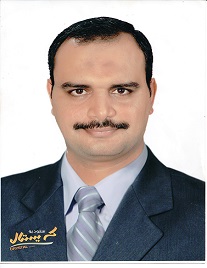 